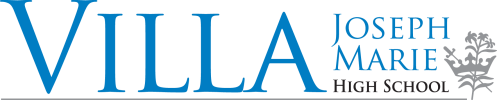 Ministry Team Application 2019-2020Please turn in this page, completed and signed. Name: ______________________________________ Class year: _________Email: ________________________________ Phone:_____________________Other time commitments: M: _____________________T: ____________________W: ____________________TH: ____________________ F: ____________________What has been the most impactful Mission and Ministry event or program to you?  (You may also list something else that impacted your spirituality, sense of service, and/or understanding of community.) _______________________________________________________________________________________________________________________________________________________________________________________________________________I understand the responsibility and leadership required for this position. I am eager to work together with others on a team to assist Mrs. McCarthy with planning, publicity, setting up, organizing, etc.  I will be available for a monthly meeting on the first Wednesday of every month 7:10-7:45 followed by attending the Wednesday morning prayer service. I am also available for lunch meetings and event set up, as needed. If I have any other overlapping commitments I will notify those people involved upon my acceptance. Student Signature: ________________________________ Date: ________Application questions: Please type your responses.What skills would you bring to the team?Why do you hope to lead the Ministry Team?Modeling Catholic values and living out your faith are an important aspect of being a Ministry Team Leader. Please explain how you do this (suggestions to consider - at Villa, at home, in the community). Creativity, organization, responsibility, communication, dedication and ability to speak in front of peers are all required for this team. Describe a situation you demonstrated one or more of these qualities. Applications are due by 3:00pm on September 17, 2019 to Mrs. McCarthy (smccarthy@vjmhs.org).  